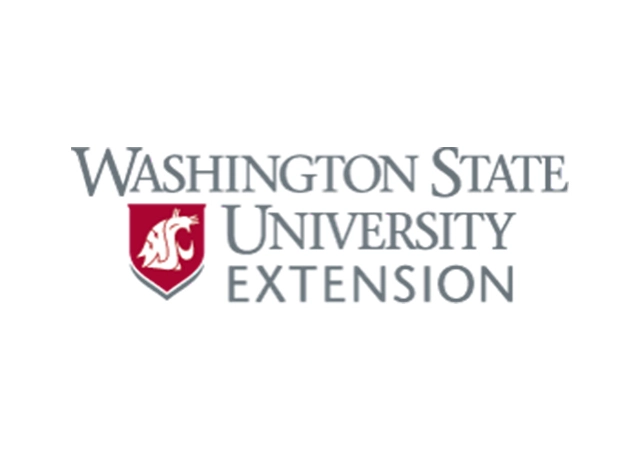 WSU Extension 4-H Proposal for In-Person ActivityWashington State University Extension holds the health and safety of personnel, volunteers, the public, and that of program participants of critical importance. By following the guidelines laid out by the Governor’s office and the Washington State Department of Health, as well as best practices outlined by the Centers for Disease Control (CDC), we hope to offer opportunities for participants to interact in person when appropriate. This form should be completed and submitted for documentation of compliance prior to holding any in-person activities or events. Please turn the completed form in to your county 4-H staff and the County Director for review and endorsement at least three weeks prior to your proposed activity or event. Event Title: Event Title: Event Title: LOGISTICSLOGISTICSLOGISTICSDate:              Time:         Duration: Date:              Time:         Duration: Date:              Time:         Duration: Is this event recurring?                                 If yes, indicate how frequently:Is this event recurring?                                 If yes, indicate how frequently:Is this event recurring?                                 If yes, indicate how frequently:Event location (venue, address, description of space): Event location (venue, address, description of space): Event location (venue, address, description of space): Anticipated Number of Adults Attending (including self; include names if known).  No more than fifteen (15) individuals outside a household may meet in Phase 3.  Consider staggered participation or “shift” scheduling to stay within limits.Anticipated Number of Adults Attending (including self; include names if known).  No more than fifteen (15) individuals outside a household may meet in Phase 3.  Consider staggered participation or “shift” scheduling to stay within limits.Anticipated Number of Adults Attending (including self; include names if known).  No more than fifteen (15) individuals outside a household may meet in Phase 3.  Consider staggered participation or “shift” scheduling to stay within limits.Anticipated Number of Youth Attending (include names if known). No more than fifteen (15) youth outside a household may meet in a single cohort during Phase 3, not including Extension staff or the certified volunteers overseeing the activity.  Consider staggered participation or “shift” scheduling to stay within limits.Anticipated Number of Youth Attending (include names if known). No more than fifteen (15) youth outside a household may meet in a single cohort during Phase 3, not including Extension staff or the certified volunteers overseeing the activity.  Consider staggered participation or “shift” scheduling to stay within limits.Anticipated Number of Youth Attending (include names if known). No more than fifteen (15) youth outside a household may meet in a single cohort during Phase 3, not including Extension staff or the certified volunteers overseeing the activity.  Consider staggered participation or “shift” scheduling to stay within limits.Date of Virtual Planning Meeting and agenda: Date of Virtual Planning Meeting and agenda: Date of Virtual Planning Meeting and agenda: REASONINGREASONINGREASONINGRationale for the need to meet in-person:Rationale for the need to meet in-person:Rationale for the need to meet in-person:Please list your goals and outputs for this event:Goals:  Outputs: Please list your goals and outputs for this event:Goals:  Outputs: Please list your goals and outputs for this event:Goals:  Outputs: COVID LOGISTICSCOVID LOGISTICSCOVID LOGISTICSHow will you ensure 6-foot distancing between participants (describe the space, markers, arrangement, etc.)?How will you ensure 6-foot distancing between participants (describe the space, markers, arrangement, etc.)?How will you ensure 6-foot distancing between participants (describe the space, markers, arrangement, etc.)?How will you ensure face coverings are worn properly, hand hygiene is maintained, and health screenings/attestations are completed?How will you ensure face coverings are worn properly, hand hygiene is maintained, and health screenings/attestations are completed?How will you ensure face coverings are worn properly, hand hygiene is maintained, and health screenings/attestations are completed?How will you minimize the sharing of high touch materials, and provide for sanitation between users? How will you minimize the sharing of high touch materials, and provide for sanitation between users? How will you minimize the sharing of high touch materials, and provide for sanitation between users? Who will be the lead organizer of this gathering, (making sure protocols are followed)? Who will be the lead organizer of this gathering, (making sure protocols are followed)? Who will be the lead organizer of this gathering, (making sure protocols are followed)? Who will be your Compliance Individual at the gathering?Who will be your Compliance Individual at the gathering?Who will be your Compliance Individual at the gathering?How will you include members who need to participate virtually? How will you include members who need to participate virtually? How will you include members who need to participate virtually? Name & Contact Information of Individual Submitting this Plan:Name & Contact Information of Individual Submitting this Plan:Name & Contact Information of Individual Submitting this Plan:Initials: I attest that I have completed the required 4-H Resuming In-Person training video and understand the requirements.I attest that I have completed the required 4-H Resuming In-Person training video and understand the requirements.Initials: I attest that I have worked through the Resuming 4-H In-Person checklist and that our group will follow the guidelines set forth in that document. I attest that I have worked through the Resuming 4-H In-Person checklist and that our group will follow the guidelines set forth in that document. Initials:  I attest that I have reviewed and will comply with the guidelines established by the Washington Department of Health and the Governor’s Office and any applicable local guidelines.I attest that I have reviewed and will comply with the guidelines established by the Washington Department of Health and the Governor’s Office and any applicable local guidelines.Initials: I understand that I will need to collect the names, contact information, and attestation forms of all participants and submit them to the County Extension office within 3 days of our event. I understand that I will need to collect the names, contact information, and attestation forms of all participants and submit them to the County Extension office within 3 days of our event. Initials: If I learn that a member of our group or their family members have tested positive for COVID-19, I agree to consult CDC Guidelines and contact our local health department to discuss the management of potentially exposed individuals. I also agree to notify the County Extension office. If I learn that a member of our group or their family members have tested positive for COVID-19, I agree to consult CDC Guidelines and contact our local health department to discuss the management of potentially exposed individuals. I also agree to notify the County Extension office. Signature of 4-H Staff: Signature of 4-H Staff: Date: County:  County:  Current Region Phase: 